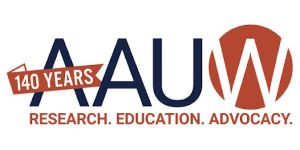 Join NOW!For NEW FY 2024 Members ONLYRegular Members - Total $63National Dues: $72 ($36 with 50% Shape the Future Discount; $69 or $33 tax deductable)North Carolina State Dues: $11Hendersonville Branch Dues: $16 (tax deductable)Student Members – Total $18.81 (**)National Dues: $18.81 ($16.81 tax deductable)NC State & Branch Dues: $0Please complete and submit this form with your check payable to AAUW-Hendersonville. Mail to: AAUW, P. O. Box 2043, Hendersonville, NC 28793Questions?  Email: ssmreb@bellsouth.netNote: Items marked with ‘*’ are Required* Email address_______________________________________________________* Name (you wish to be called, first/last; pronoun)_______________________________________________________* Mailing Address (#, street, city, state, zip)____________________________________________________________________________________________________________* Mobile phone # _________________________________* Education: College/University(ies), Location, Degree(s) Attained & Focus Areas, Date Completed (or Anticipated)________________________________________________________________________________________________________________________________________________________________________________________________________________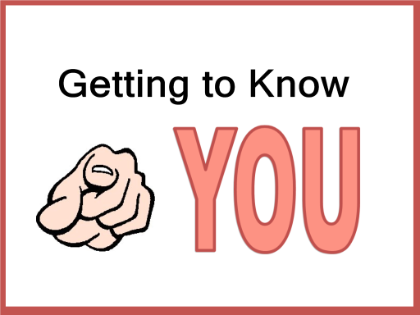 Occupation/Work experience you wish to share________________________________________________________________________________________________________Hobbies/interests you wish to share   ______________________________________________________________________________________________________How did you hear about AAUW Hendersonville?  ____________________________________________________________________________________________________Please Note: If you have plans to join AAUW for multiple states and/or branches, it is recommended that you use the AAUW Community Hub application.  Community Hub Login: https://my.aauw.org/NC__LoginAAUW Community Hub: How to Become an AAUW MemberPlease visit our website: https://hendersonville-nc.aauw.net 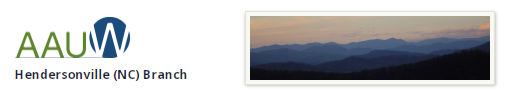 ** Students of any age for these Colleges/Universities are eligible for free student membership: UNC-Asheville, Brevard College, A-B Tech, Blue Ridge Community College and Wingate University